SUPPLEMENTARY MATERIAL TOSynthesis, Characterization and Antimicrobial Activity of Benzofuran and Thiophene Substituted Novel Diketoxime DerivativesDEMET COSKUN1*, SEHER GUR2, MEHMET FATİH COSKUN11 University of Fırat, Faculty of Science, Department of Chemistry , 23119 Elazığ-Turkey.2 University of Fırat, Faculty of Science, Department of Biology , 23119 Elazığ-Turkey.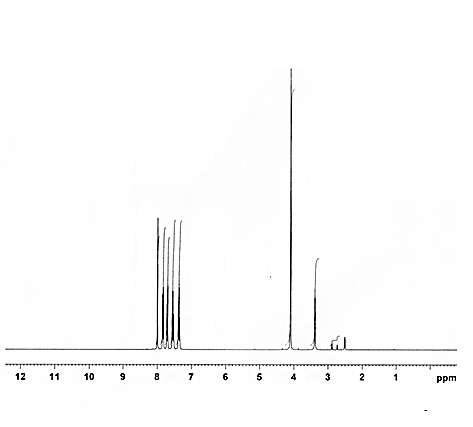 						(a)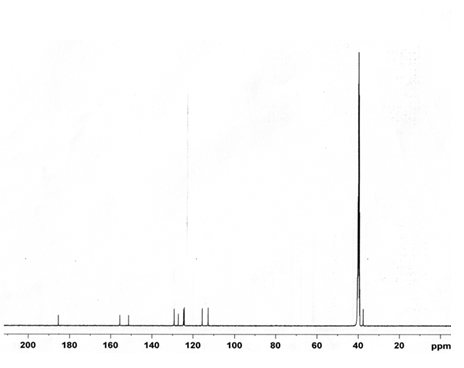 (b)Figure S1: (a) 1H-NMR and (b) 13C-NMR spectra of compounds 1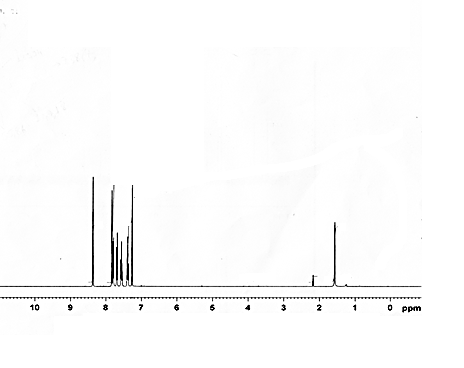 (a)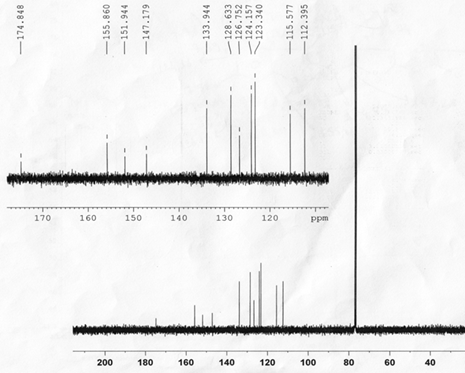 (b)Figure S2: (a) 1H-NMR and (b) 13C-NMR spectra of compounds 2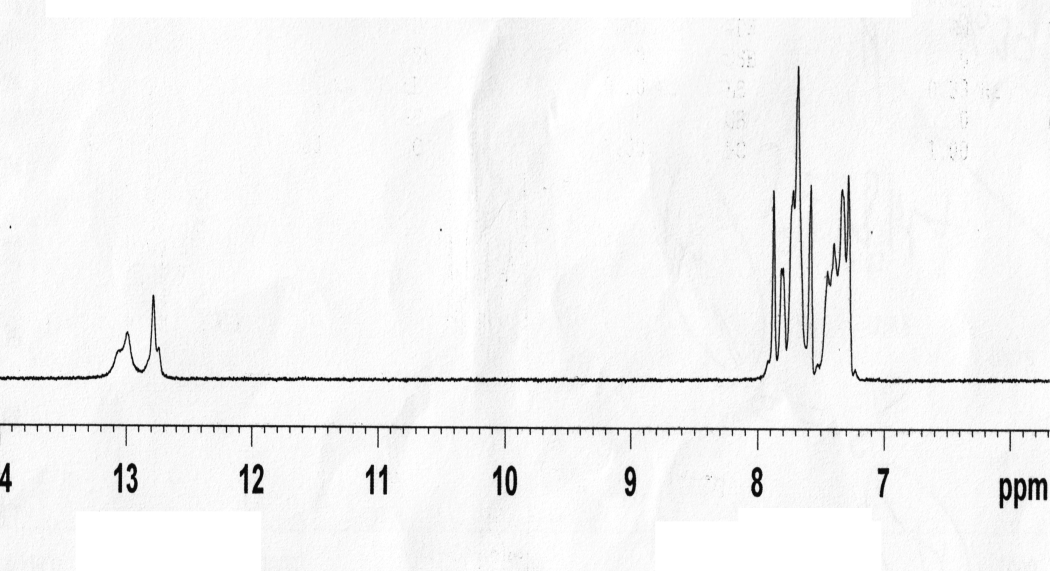 (a)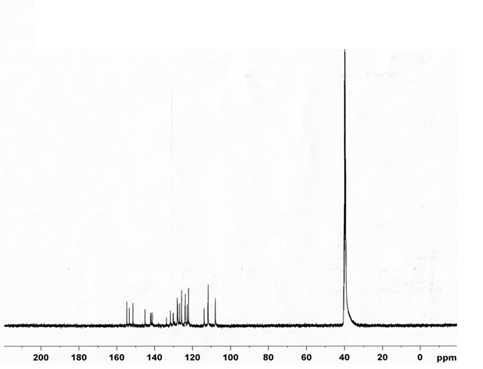 (b)Figure S3: (a) 1H-NMR and (b) 13C-NMR spectra of compounds 3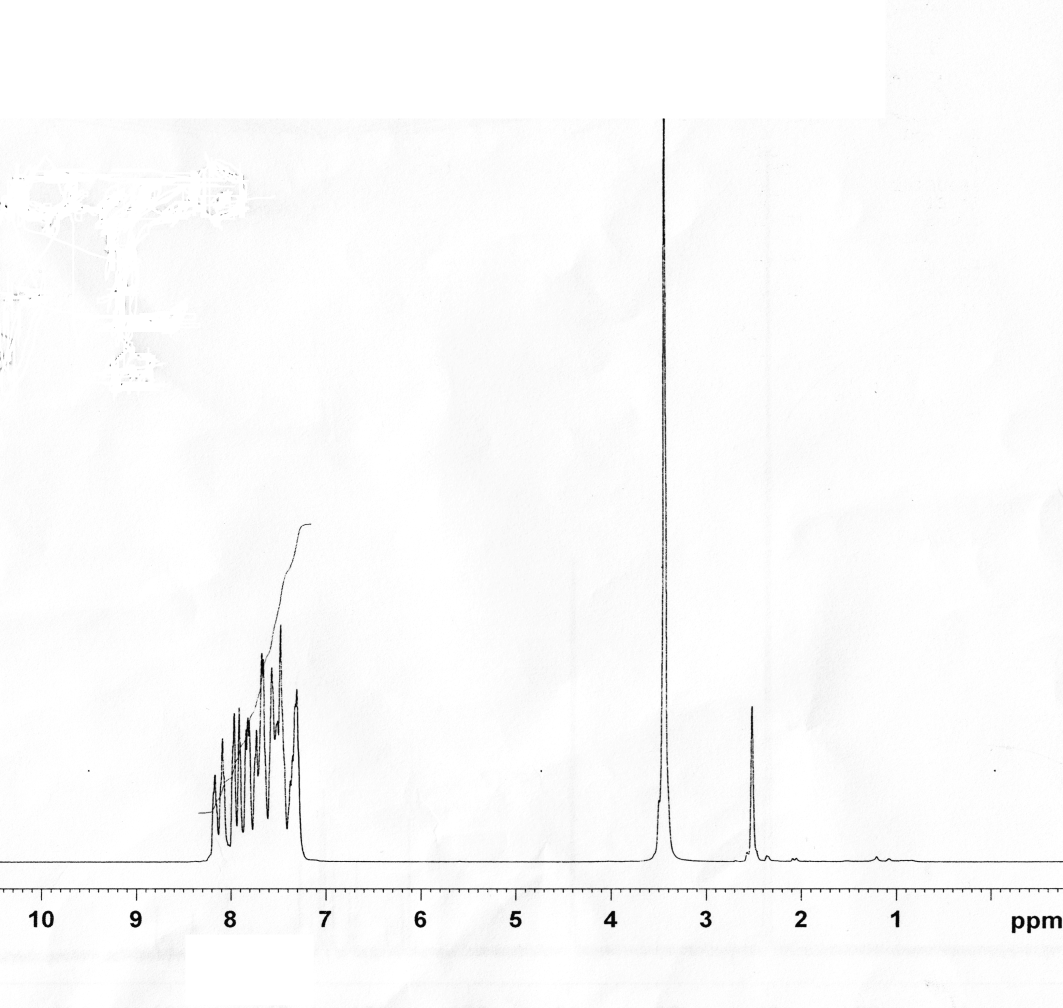 (a)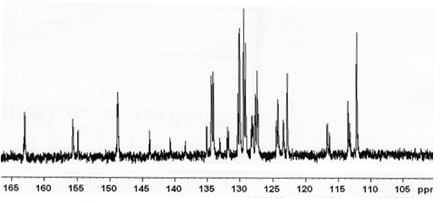 (b)Figure S4: (a) 1H-NMR and (b) 13C-NMR spectra of compounds 4a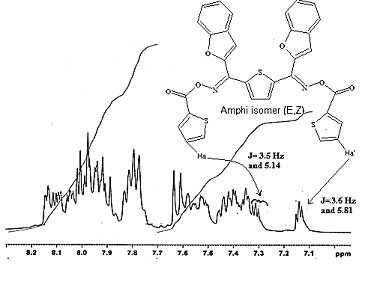 (a)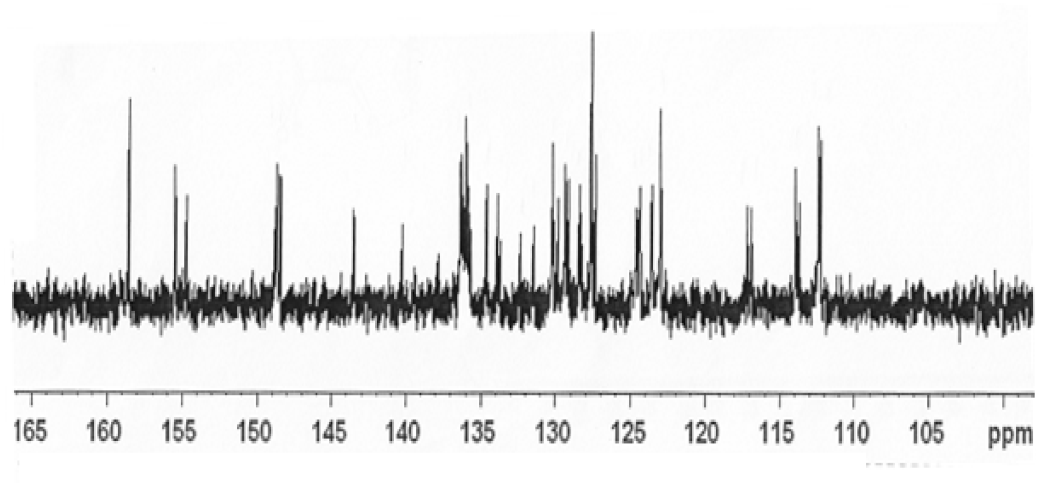 (b)Figure S5: (a) 1H-NMR and (b) 13C-NMR spectra of compounds 4b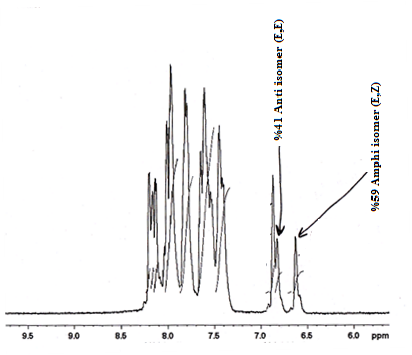 (a)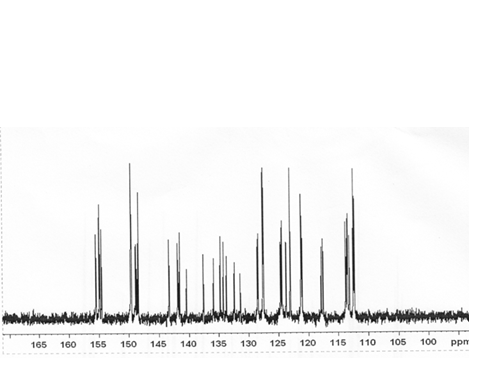 (b)Figure S6: (a) 1H-NMR and (b) 13C-NMR spectra of compounds 4c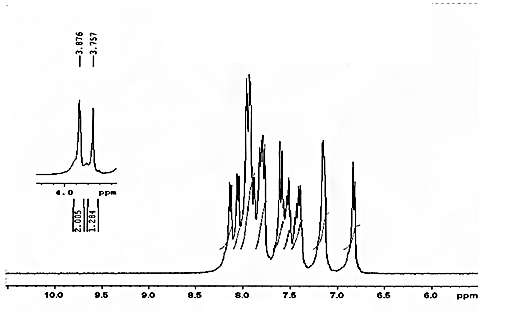 (a)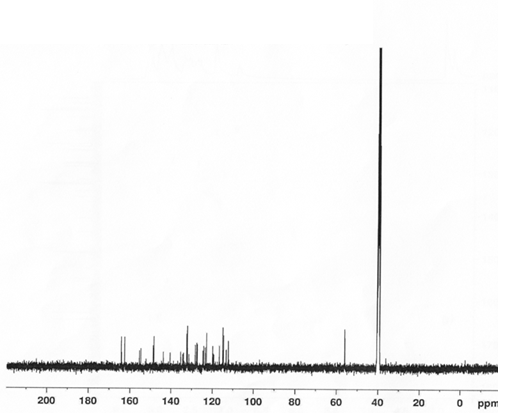 (b)Figure S7: (a) 1H-NMR and (b) 13C-NMR spectra of compounds 4d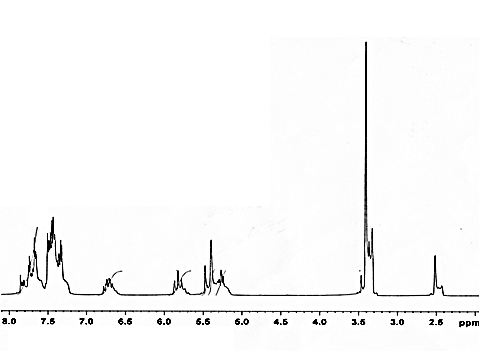 (a)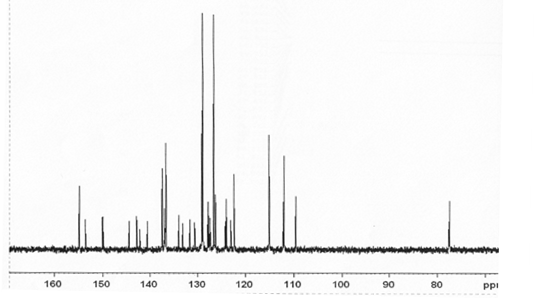 (b)Figure S8: (a) 1H-NMR and (b) 13C-NMR spectra of compounds 4e